ПОГОДА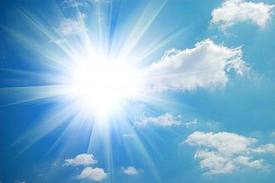 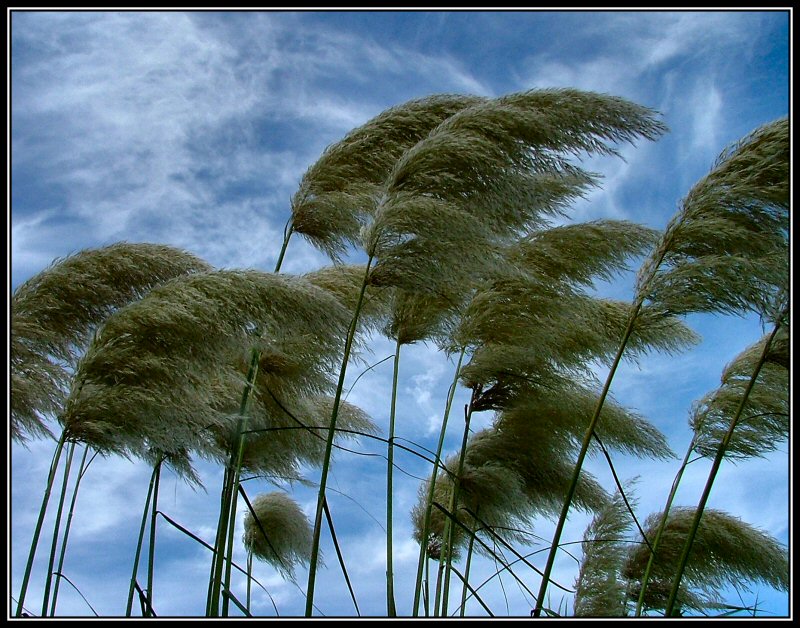 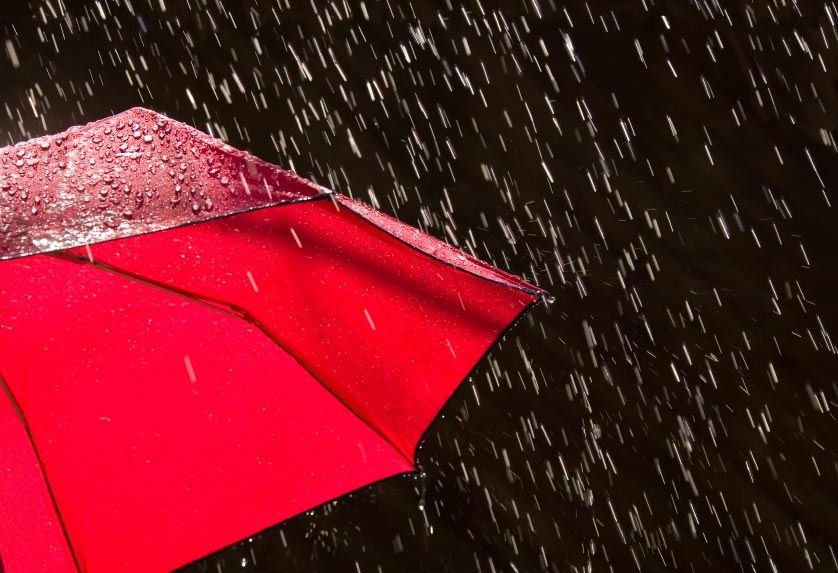 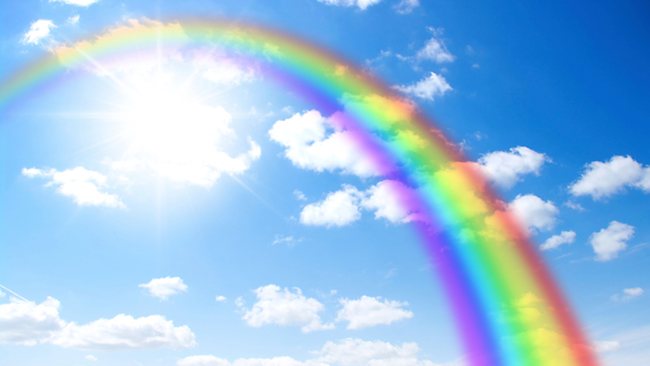 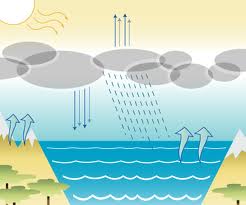 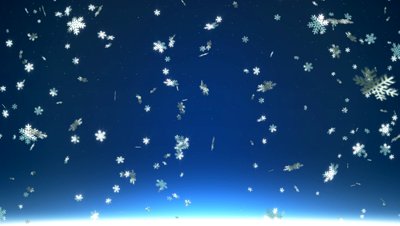 В какое время года идет снег?Когда возникает радуга?Когда светит солнце?Что происходит, когда дует ветер?В какое время года идет снег?Когда возникает радуга?Когда светит солнце?Что происходит, когда дует ветер?Что Вас спасает от дождя?От чего тает снег?Назовите все цвета радуги.Можно ли сфотографировать радугу?Что Вас спасает от дождя?От чего тает снег?Назовите все цвета радуги.Можно ли сфотографировать радугу?